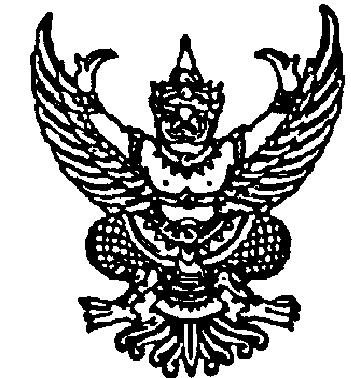 ประกาศองค์การบริหารส่วนตำบลบือมังเรื่อง   รายงานผลการสำรวจการประเมินความพึงพอใจของประชาชน----------------------------------------------				ตามที่องค์การบริหารส่วนตำบลบือมัง ได้ดำเนินการสำรวจความพึงพอใจของประชาชน ในการดำเนินงานของหน่วยงานในภาพรวม ผ่านทางเว็บไซด์ของ อบต ประจำปีงบประมาณ 2563 โดยเป็นผู้มารับบริการต่าง ๆ จำนวน 37 คน จากการสุ่มตัวอย่างของประชาชนที่มารับบริการ  บัดนี้ การดำเนินการสำรวจความพึงพอใจของประชาชน ดังกล่าว ได้ดำเนินการเสร็จสิ้นเรียบร้อยแล้ว	จึงประกาศผลการสำรวจการประเมินความพึงพอใจของประชาชน ประจำปีงบประมาณ พ.ศ. 2563 ให้ประชาชนทราบโดยทั่วกัน  ประกาศ ณ วันที่  22  เดือนกันยายน  พ.ศ. 2563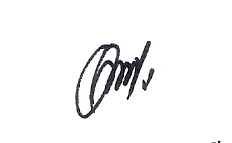 					     (นายอาหะมะ  ลามอสีเตาะ)นายกองค์การบริหารส่วนตำบลบือมังผลสรุปแบบสอบถามความพึงพอใจของประชาชน/ผู้เข้ารับบริการที่มีต่อองค์การบริหารส่วนตำบลบือมัง อำเภอรามัน จังหวัดยะลา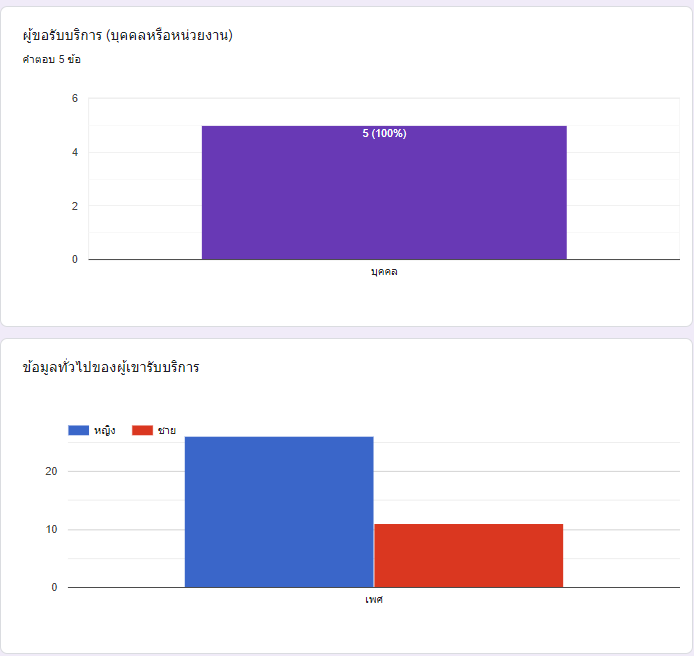 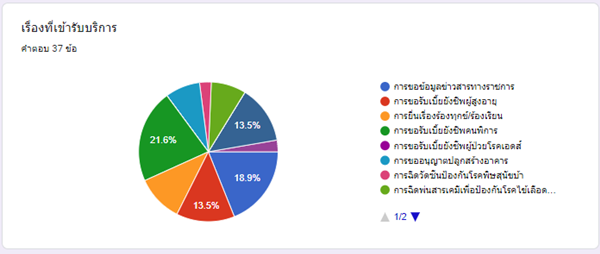 -2-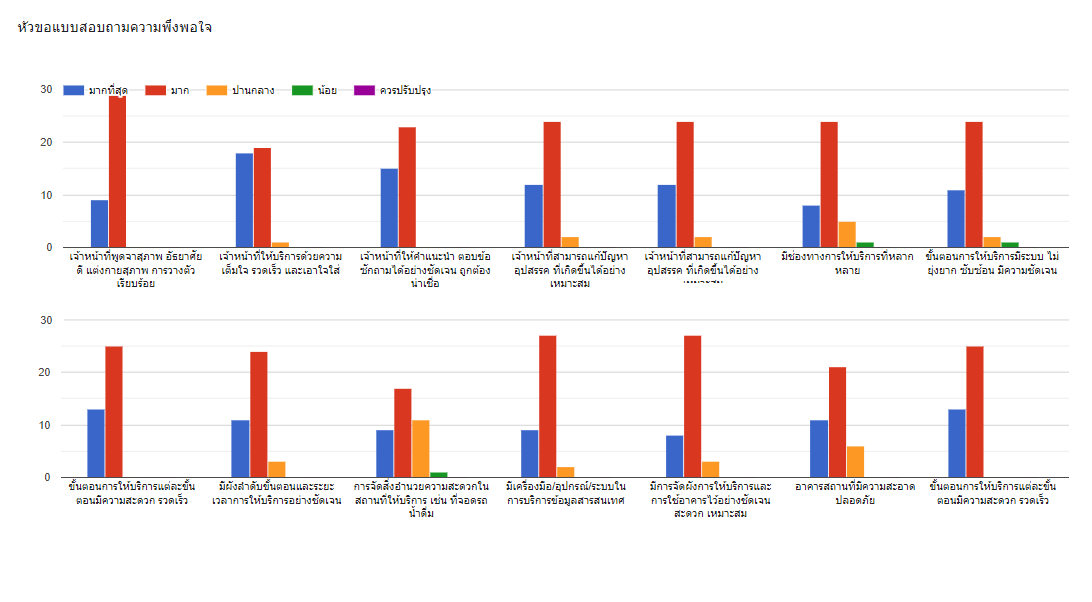 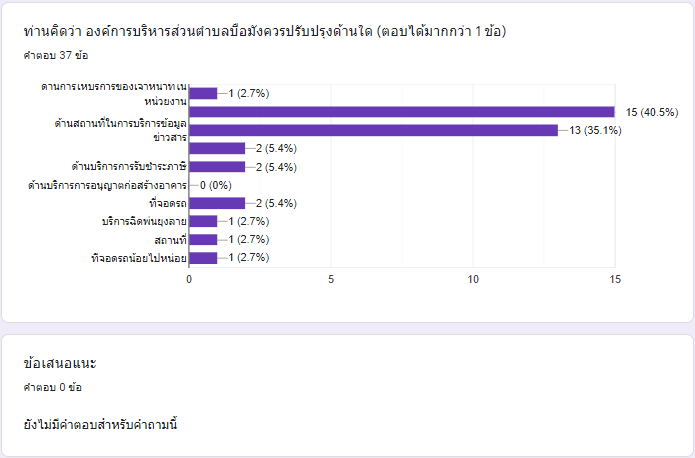 